AGENDA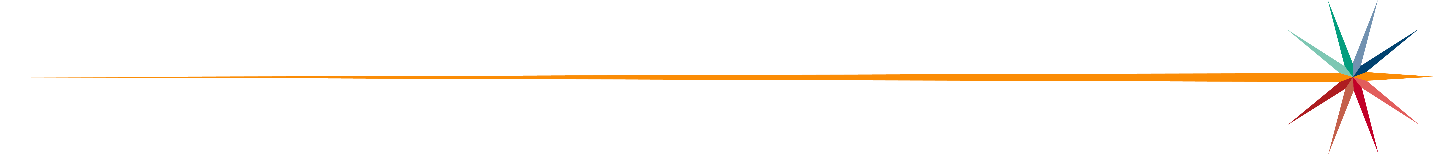 Join Zoom MeetingKansas Children’s Vision Health and School Readiness CommissionDetailsKansas Children’s Vision Health and School Readiness CommissionDate Time Location: 10 AMTour of Kansas State School for the Blind11:20Lunch with Students12:30Meeting Begins in the Library12:30Review today’s Meeting objectivesWhat do we hope to accomplish in 2024?Establish 2024 meeting schedule, days of the week that are best and frequency of meetings.Collection of data for the yearly report to legislature – How and what do we need?Categories and definitions for each area of the work we need to doGuidelines Changes – Updates neededScreening requirements for color vision and stereo acuity 12:402024 Accomplishments Discussion1:002024 Meeting Schedule1:15Categories and definitionsResourcesAdvocacyResearchEducation2:00Data Collection for Legislative Report – Brainstorming ideasWhat do we needWho do we need it from2:30Vision Guidelines UpdatesChanges to the guidelines Eye Spy 2020 is no longer recommended.  GLD Vision is the new recommendation.Screening for color vision and Stereo Accuity3:00 PMAdjournNext Meeting:  To be determinedFor more information, contact:For more information, contact: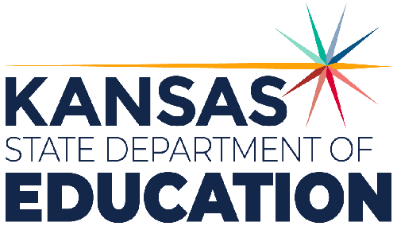 Name:  Pat BoneTitle: Administrative SpecialistPhone:  785-296-2303Email:  pbone@ksde.orgKansas State Department of Education900 S.W. Jackson Street, Suite 102Topeka, Kansas 66612-1212www.ksde.org The Kansas State Department of Education does not discriminate on the basis of race, color, national origin, sex, disability or age in its programs and activities and provides equal access to the Boy Scouts and other designated youth groups. The following person has been designated to handle inquiries regarding the nondiscrimination policies: KSDE General Counsel, Office of General Counsel, KSDE, Landon State Office Building, 900 S.W. Jackson, Suite 102, Topeka, KS 66612, (785) 296-3201.The Kansas State Department of Education does not discriminate on the basis of race, color, national origin, sex, disability or age in its programs and activities and provides equal access to the Boy Scouts and other designated youth groups. The following person has been designated to handle inquiries regarding the nondiscrimination policies: KSDE General Counsel, Office of General Counsel, KSDE, Landon State Office Building, 900 S.W. Jackson, Suite 102, Topeka, KS 66612, (785) 296-3201.The Kansas State Department of Education does not discriminate on the basis of race, color, national origin, sex, disability or age in its programs and activities and provides equal access to the Boy Scouts and other designated youth groups. The following person has been designated to handle inquiries regarding the nondiscrimination policies: KSDE General Counsel, Office of General Counsel, KSDE, Landon State Office Building, 900 S.W. Jackson, Suite 102, Topeka, KS 66612, (785) 296-3201.